6' WIDE CONCRETE FLUME (6" DEEP)SOLD4930 SF       Lot 1	2990 SF4' WIDE CONCRETE FLUME(6" DEEP)DUMPSTERDUMPSTER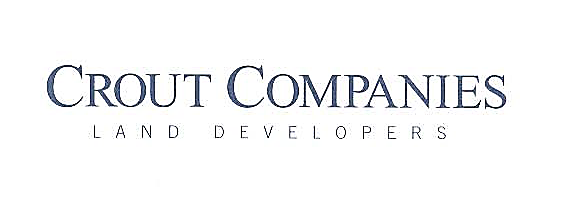 